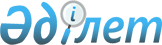 Об определении перечня должностей специалистов в области здравоохранения, социального обеспечения, образования, культуры, спорта и ветеринарии, являющихся гражданскими служащими и работающих в сельской местности
					
			Утративший силу
			
			
		
					Постановление акимата района Магжана Жумабаева Северо-Казахстанской области от 26 февраля 2014 года N 52. Зарегистрировано Департаментом юстиции Северо-Казахстанской области 27 марта 2014 года N 2616. Утратило силу постановлением акимата района Магжана Жумабаева Северо-Казахстанской области от 20 января 2016 года N 08      Сноска. Утратило силу постановлением акимата района Магжана Жумабаева Северо-Казахстанской области от 20.01.2016 N 08 (вводится в действие со дня подписания).

      В соответствии с пунктом 3 статьи 238 Трудового кодекса Республики Казахстан от 15 мая 2007 года, статьей 43-1 Закона Республики Казахстан от 24 марта 1998 года "О нормативных правовых актах" акимат района Магжана Жумабаева Северо-Казахстанской области ПОСТАНОВЛЯЕТ:

      1. Определить перечень должностей специалистов в области здравоохранения, социального обеспечения, образования, культуры, спорта и ветеринарии, являющихся гражданскими служащими и работающих в сельской местности, согласно приложению.

      2. Признать утратившим силу постановление акимата района Магжана Жумабаева Северо-Казахстанской области "Об определении перечня должностей специалистов социального обеспечения, образования, культуры и спорта, работающих в аульной (сельской) местности, имеющих право на повышение на двадцать пять процентов должностные оклады и тарифные ставки, за счет средств местного бюджета" от 7 марта 2008 года № 104 (зарегистрировано в Реестре государственной регистрации нормативных правовых актов от 18 апреля 2008 года под № 13-9-72, опубликовано 29 августа 2008 года в районной газете "Вести").

      3. Контроль за исполнением настоящего постановления возложить на курирующего заместителя акима района Магжана Жумабаева Северо-Казахстанской области.

      4. Настоящее постановление вводится в действие по истечении десяти календарных дней после дня его первого официального опубликования.

 Перечень
должностей специалистов в области здравоохранения, социального обеспечения, образования, культуры, спорта и ветеринарии, являющихся гражданскими служащими и работающих в сельской местности      1. Должности специалистов социального обеспечения:

      1) заведующий отделением социальной помощи на дому;

      2) социальный работник по уходу.

      2. Должности специалистов образования:

      1) руководитель государственного учреждения;

      2) заместитель руководителя государственного учреждения;

      3) первый заместитель руководителя государственного учреждения;

      4) руководитель казенного предприятия;

      5) заместитель руководителя казенного предприятия;

      6) первый заместитель руководителя казенного предприятия;

      7) руководитель дошкольного государственного учреждения;

      8) заместитель руководителя дошкольного государственного учреждения;

      9) первый заместитель руководителя дошкольного государственного учреждения;

      10) руководитель дошкольного казенного предприятия;

      11) заместитель руководителя дошкольного казенного предприятия;

      12) первый заместитель руководителя дошкольного казенного предприятия;

      13) учитель;

      14) социолог;

      15) психолог;

      16) воспитатель;

      17) музыкальный руководитель;

      18) инструктор;

      19) руководитель методического кабинета;

      20) методист;

      21) мастер;

      22) преподаватель;

      23) вожатый;

      24) заведующий библиотекой;

      25) заведующий интернатом;

      26) заведующий мастерской.

      3. Должности специалистов культуры:

      1) руководитель государственного учреждения;

      2) заместитель руководителя государственного учреждения;

      3) первый заместитель руководителя государственного учреждения;

      4) руководитель казенного предприятия;

      5) заместитель руководителя казенного предприятия;

      6) первый заместитель руководителя казенного предприятия;

      7) руководитель подразделения;

      8) заведующий библиотекой;

      9) заведующий клубом;

      10) методист;

      11) библиотекарь;

      12) старший библиотекарь;

      13) библиограф;

      14) режиссер;

      15) аккомпаниатор;

      16) культорганизатор;

      17) хореограф.

      4. Должности специалистов здравоохранения:

      1) врач;

      2) медицинская сестра;

      3) диетическая сестра.

      5. Должности специалистов спорта:

      1) главный специалист;

      2) старший специалист;

      3) инструктор;

      4) мастер;

      5) методист;

      6) тренер.

      6. Должности специалистов ветеринарии:

      1) ветеринарный врач;

      2) ветеринарный фельдшер.


					© 2012. РГП на ПХВ «Институт законодательства и правовой информации Республики Казахстан» Министерства юстиции Республики Казахстан
				
      Аким района
Магжана Жумабаева
Северо-Казахстанской области

К. Пшенбаев

      "СОГЛАСОВАНО"
Секретарь маслихата
района Магжана Жумабаева
Северо-Казахстанской области

Т.А. Абильмажинов
Приложение
к постановлению акимата
района Магжана Жумабаева
Северо-Казахстанской области
от 26 февраля 2014 года № 52